Mielddus: čálalaš prošeaktačilgehus 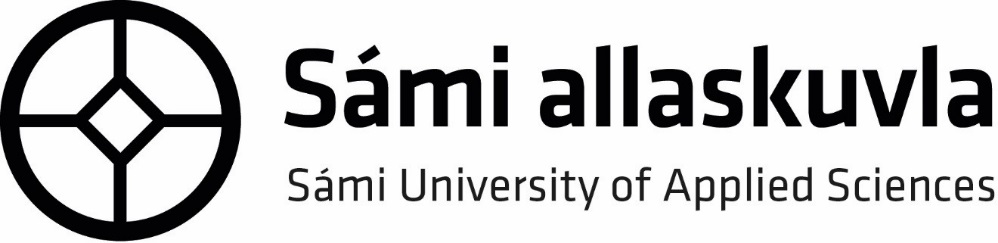 Masterbarggu bagadallanšiehtadusGiela, duoji, boazodoalu ja servodatdiehtagiid goahti Sámi allaskuvlaDohkkehuvvon Dutkan- ja oahppostivrras 19.3.2019Masterbarggu bagadallanšiehtadus  Giela, duoji, boazodoalu ja servodatdiehtagiid goahti (GDBS-goahti) Sámi allaskuvllasMasterbarggu bagadallanšiehtadus  Giela, duoji, boazodoalu ja servodatdiehtagiid goahti (GDBS-goahti) Sámi allaskuvllasMasterbarggu bagadallanšiehtadus  Giela, duoji, boazodoalu ja servodatdiehtagiid goahti (GDBS-goahti) Sámi allaskuvllasMasterbarggu bagadallanšiehtadus  Giela, duoji, boazodoalu ja servodatdiehtagiid goahti (GDBS-goahti) Sámi allaskuvllasMasterbarggu bagadallanšiehtadus  Giela, duoji, boazodoalu ja servodatdiehtagiid goahti (GDBS-goahti) Sámi allaskuvllasMasterbarggu bagadallanšiehtadus  Giela, duoji, boazodoalu ja servodatdiehtagiid goahti (GDBS-goahti) Sámi allaskuvllasMasterbarggu bagadallanšiehtadus  Giela, duoji, boazodoalu ja servodatdiehtagiid goahti (GDBS-goahti) Sámi allaskuvllasMasterbarggu bagadallanšiehtadus  Giela, duoji, boazodoalu ja servodatdiehtagiid goahti (GDBS-goahti) Sámi allaskuvllasBagadallanšiehtadus lea vuođđuduvvon Sámegiela ja sámi girjjálašvuođa master (120 oahppočuoggá (oč)) oahppoplánii, Duoji mastergrádaoahppu (120 oč) oahppoplánii, go lea oassin masterdutkosa barggus. Mastergráda gáibádusaid láhkaásahus, https://lovdata.no/dokument/SF/forskrift/2005-12-01-1392,Sámi allaskuvlla eksámena ja loahpalaš árvvoštallama láhkaásahussii: http://samas.no/se/studeanttaide/njuolggadusat ja Universitehta ja allaskuvlla láhkii, https://lovdata.no/dokument/NL/lov/2005-04-01-15 . 
Bagadallan čatno oahpporiektái ja lea vuoigatvuohta ja vejolašvuohta studentii geas lea oahpporiekti guoskevaš oahpus, muhto maid geatnegasvuohta, go lea eaktun vai sáhttá máhcahit masterdutkosa sensoriidda árvvoštallama váras. Bagadallanšiehtadus addo bagadallái ja galgá vuolláičállot sihke bagadalli(-id), ja studeantta bealis. Studeanta galgá bidjat mielddusin prošeaktačilgehusa mii dohkkehuvvo fágakoordináhtora ja bagadalli bealis, dihto áigemeari siskkobealde. Vejolaš rievdadusat bagadallanšiehtadusas, jogo lohkanmeari, bagadalli, permišuvdna/ guhkideapmi dahje eará galget ovddiduvvot ja dohkkehuvvot GDBS-goađis.Oahppoprográmma fágalaš koordináhtoris lea ovddasvástádus čuovvolit dán šiehtadusa. Fágalaš koordináhtor ja bagadalli šiehtadallaba dehálaš áigemeriid ja sisaaddimiid fárrolaga masterstudeanttaiguin. Dát šiehtadus čatná studeantta, bagadalli ja ásahusa. Buot oasseváldit galget aktiivvalaččat bargat dan guvlui ahte bargu ovdána ja gárvána áigemeari siskkobealde. Bagadallanšiehtadus lea vuođđuduvvon Sámegiela ja sámi girjjálašvuođa master (120 oahppočuoggá (oč)) oahppoplánii, Duoji mastergrádaoahppu (120 oč) oahppoplánii, go lea oassin masterdutkosa barggus. Mastergráda gáibádusaid láhkaásahus, https://lovdata.no/dokument/SF/forskrift/2005-12-01-1392,Sámi allaskuvlla eksámena ja loahpalaš árvvoštallama láhkaásahussii: http://samas.no/se/studeanttaide/njuolggadusat ja Universitehta ja allaskuvlla láhkii, https://lovdata.no/dokument/NL/lov/2005-04-01-15 . 
Bagadallan čatno oahpporiektái ja lea vuoigatvuohta ja vejolašvuohta studentii geas lea oahpporiekti guoskevaš oahpus, muhto maid geatnegasvuohta, go lea eaktun vai sáhttá máhcahit masterdutkosa sensoriidda árvvoštallama váras. Bagadallanšiehtadus addo bagadallái ja galgá vuolláičállot sihke bagadalli(-id), ja studeantta bealis. Studeanta galgá bidjat mielddusin prošeaktačilgehusa mii dohkkehuvvo fágakoordináhtora ja bagadalli bealis, dihto áigemeari siskkobealde. Vejolaš rievdadusat bagadallanšiehtadusas, jogo lohkanmeari, bagadalli, permišuvdna/ guhkideapmi dahje eará galget ovddiduvvot ja dohkkehuvvot GDBS-goađis.Oahppoprográmma fágalaš koordináhtoris lea ovddasvástádus čuovvolit dán šiehtadusa. Fágalaš koordináhtor ja bagadalli šiehtadallaba dehálaš áigemeriid ja sisaaddimiid fárrolaga masterstudeanttaiguin. Dát šiehtadus čatná studeantta, bagadalli ja ásahusa. Buot oasseváldit galget aktiivvalaččat bargat dan guvlui ahte bargu ovdána ja gárvána áigemeari siskkobealde. Bagadallanšiehtadus lea vuođđuduvvon Sámegiela ja sámi girjjálašvuođa master (120 oahppočuoggá (oč)) oahppoplánii, Duoji mastergrádaoahppu (120 oč) oahppoplánii, go lea oassin masterdutkosa barggus. Mastergráda gáibádusaid láhkaásahus, https://lovdata.no/dokument/SF/forskrift/2005-12-01-1392,Sámi allaskuvlla eksámena ja loahpalaš árvvoštallama láhkaásahussii: http://samas.no/se/studeanttaide/njuolggadusat ja Universitehta ja allaskuvlla láhkii, https://lovdata.no/dokument/NL/lov/2005-04-01-15 . 
Bagadallan čatno oahpporiektái ja lea vuoigatvuohta ja vejolašvuohta studentii geas lea oahpporiekti guoskevaš oahpus, muhto maid geatnegasvuohta, go lea eaktun vai sáhttá máhcahit masterdutkosa sensoriidda árvvoštallama váras. Bagadallanšiehtadus addo bagadallái ja galgá vuolláičállot sihke bagadalli(-id), ja studeantta bealis. Studeanta galgá bidjat mielddusin prošeaktačilgehusa mii dohkkehuvvo fágakoordináhtora ja bagadalli bealis, dihto áigemeari siskkobealde. Vejolaš rievdadusat bagadallanšiehtadusas, jogo lohkanmeari, bagadalli, permišuvdna/ guhkideapmi dahje eará galget ovddiduvvot ja dohkkehuvvot GDBS-goađis.Oahppoprográmma fágalaš koordináhtoris lea ovddasvástádus čuovvolit dán šiehtadusa. Fágalaš koordináhtor ja bagadalli šiehtadallaba dehálaš áigemeriid ja sisaaddimiid fárrolaga masterstudeanttaiguin. Dát šiehtadus čatná studeantta, bagadalli ja ásahusa. Buot oasseváldit galget aktiivvalaččat bargat dan guvlui ahte bargu ovdána ja gárvána áigemeari siskkobealde. Bagadallanšiehtadus lea vuođđuduvvon Sámegiela ja sámi girjjálašvuođa master (120 oahppočuoggá (oč)) oahppoplánii, Duoji mastergrádaoahppu (120 oč) oahppoplánii, go lea oassin masterdutkosa barggus. Mastergráda gáibádusaid láhkaásahus, https://lovdata.no/dokument/SF/forskrift/2005-12-01-1392,Sámi allaskuvlla eksámena ja loahpalaš árvvoštallama láhkaásahussii: http://samas.no/se/studeanttaide/njuolggadusat ja Universitehta ja allaskuvlla láhkii, https://lovdata.no/dokument/NL/lov/2005-04-01-15 . 
Bagadallan čatno oahpporiektái ja lea vuoigatvuohta ja vejolašvuohta studentii geas lea oahpporiekti guoskevaš oahpus, muhto maid geatnegasvuohta, go lea eaktun vai sáhttá máhcahit masterdutkosa sensoriidda árvvoštallama váras. Bagadallanšiehtadus addo bagadallái ja galgá vuolláičállot sihke bagadalli(-id), ja studeantta bealis. Studeanta galgá bidjat mielddusin prošeaktačilgehusa mii dohkkehuvvo fágakoordináhtora ja bagadalli bealis, dihto áigemeari siskkobealde. Vejolaš rievdadusat bagadallanšiehtadusas, jogo lohkanmeari, bagadalli, permišuvdna/ guhkideapmi dahje eará galget ovddiduvvot ja dohkkehuvvot GDBS-goađis.Oahppoprográmma fágalaš koordináhtoris lea ovddasvástádus čuovvolit dán šiehtadusa. Fágalaš koordináhtor ja bagadalli šiehtadallaba dehálaš áigemeriid ja sisaaddimiid fárrolaga masterstudeanttaiguin. Dát šiehtadus čatná studeantta, bagadalli ja ásahusa. Buot oasseváldit galget aktiivvalaččat bargat dan guvlui ahte bargu ovdána ja gárvána áigemeari siskkobealde. Bagadallanšiehtadus lea vuođđuduvvon Sámegiela ja sámi girjjálašvuođa master (120 oahppočuoggá (oč)) oahppoplánii, Duoji mastergrádaoahppu (120 oč) oahppoplánii, go lea oassin masterdutkosa barggus. Mastergráda gáibádusaid láhkaásahus, https://lovdata.no/dokument/SF/forskrift/2005-12-01-1392,Sámi allaskuvlla eksámena ja loahpalaš árvvoštallama láhkaásahussii: http://samas.no/se/studeanttaide/njuolggadusat ja Universitehta ja allaskuvlla láhkii, https://lovdata.no/dokument/NL/lov/2005-04-01-15 . 
Bagadallan čatno oahpporiektái ja lea vuoigatvuohta ja vejolašvuohta studentii geas lea oahpporiekti guoskevaš oahpus, muhto maid geatnegasvuohta, go lea eaktun vai sáhttá máhcahit masterdutkosa sensoriidda árvvoštallama váras. Bagadallanšiehtadus addo bagadallái ja galgá vuolláičállot sihke bagadalli(-id), ja studeantta bealis. Studeanta galgá bidjat mielddusin prošeaktačilgehusa mii dohkkehuvvo fágakoordináhtora ja bagadalli bealis, dihto áigemeari siskkobealde. Vejolaš rievdadusat bagadallanšiehtadusas, jogo lohkanmeari, bagadalli, permišuvdna/ guhkideapmi dahje eará galget ovddiduvvot ja dohkkehuvvot GDBS-goađis.Oahppoprográmma fágalaš koordináhtoris lea ovddasvástádus čuovvolit dán šiehtadusa. Fágalaš koordináhtor ja bagadalli šiehtadallaba dehálaš áigemeriid ja sisaaddimiid fárrolaga masterstudeanttaiguin. Dát šiehtadus čatná studeantta, bagadalli ja ásahusa. Buot oasseváldit galget aktiivvalaččat bargat dan guvlui ahte bargu ovdána ja gárvána áigemeari siskkobealde. Bagadallanšiehtadus lea vuođđuduvvon Sámegiela ja sámi girjjálašvuođa master (120 oahppočuoggá (oč)) oahppoplánii, Duoji mastergrádaoahppu (120 oč) oahppoplánii, go lea oassin masterdutkosa barggus. Mastergráda gáibádusaid láhkaásahus, https://lovdata.no/dokument/SF/forskrift/2005-12-01-1392,Sámi allaskuvlla eksámena ja loahpalaš árvvoštallama láhkaásahussii: http://samas.no/se/studeanttaide/njuolggadusat ja Universitehta ja allaskuvlla láhkii, https://lovdata.no/dokument/NL/lov/2005-04-01-15 . 
Bagadallan čatno oahpporiektái ja lea vuoigatvuohta ja vejolašvuohta studentii geas lea oahpporiekti guoskevaš oahpus, muhto maid geatnegasvuohta, go lea eaktun vai sáhttá máhcahit masterdutkosa sensoriidda árvvoštallama váras. Bagadallanšiehtadus addo bagadallái ja galgá vuolláičállot sihke bagadalli(-id), ja studeantta bealis. Studeanta galgá bidjat mielddusin prošeaktačilgehusa mii dohkkehuvvo fágakoordináhtora ja bagadalli bealis, dihto áigemeari siskkobealde. Vejolaš rievdadusat bagadallanšiehtadusas, jogo lohkanmeari, bagadalli, permišuvdna/ guhkideapmi dahje eará galget ovddiduvvot ja dohkkehuvvot GDBS-goađis.Oahppoprográmma fágalaš koordináhtoris lea ovddasvástádus čuovvolit dán šiehtadusa. Fágalaš koordináhtor ja bagadalli šiehtadallaba dehálaš áigemeriid ja sisaaddimiid fárrolaga masterstudeanttaiguin. Dát šiehtadus čatná studeantta, bagadalli ja ásahusa. Buot oasseváldit galget aktiivvalaččat bargat dan guvlui ahte bargu ovdána ja gárvána áigemeari siskkobealde. Bagadallanšiehtadus lea vuođđuduvvon Sámegiela ja sámi girjjálašvuođa master (120 oahppočuoggá (oč)) oahppoplánii, Duoji mastergrádaoahppu (120 oč) oahppoplánii, go lea oassin masterdutkosa barggus. Mastergráda gáibádusaid láhkaásahus, https://lovdata.no/dokument/SF/forskrift/2005-12-01-1392,Sámi allaskuvlla eksámena ja loahpalaš árvvoštallama láhkaásahussii: http://samas.no/se/studeanttaide/njuolggadusat ja Universitehta ja allaskuvlla láhkii, https://lovdata.no/dokument/NL/lov/2005-04-01-15 . 
Bagadallan čatno oahpporiektái ja lea vuoigatvuohta ja vejolašvuohta studentii geas lea oahpporiekti guoskevaš oahpus, muhto maid geatnegasvuohta, go lea eaktun vai sáhttá máhcahit masterdutkosa sensoriidda árvvoštallama váras. Bagadallanšiehtadus addo bagadallái ja galgá vuolláičállot sihke bagadalli(-id), ja studeantta bealis. Studeanta galgá bidjat mielddusin prošeaktačilgehusa mii dohkkehuvvo fágakoordináhtora ja bagadalli bealis, dihto áigemeari siskkobealde. Vejolaš rievdadusat bagadallanšiehtadusas, jogo lohkanmeari, bagadalli, permišuvdna/ guhkideapmi dahje eará galget ovddiduvvot ja dohkkehuvvot GDBS-goađis.Oahppoprográmma fágalaš koordináhtoris lea ovddasvástádus čuovvolit dán šiehtadusa. Fágalaš koordináhtor ja bagadalli šiehtadallaba dehálaš áigemeriid ja sisaaddimiid fárrolaga masterstudeanttaiguin. Dát šiehtadus čatná studeantta, bagadalli ja ásahusa. Buot oasseváldit galget aktiivvalaččat bargat dan guvlui ahte bargu ovdána ja gárvána áigemeari siskkobealde. Bagadallanšiehtadus lea vuođđuduvvon Sámegiela ja sámi girjjálašvuođa master (120 oahppočuoggá (oč)) oahppoplánii, Duoji mastergrádaoahppu (120 oč) oahppoplánii, go lea oassin masterdutkosa barggus. Mastergráda gáibádusaid láhkaásahus, https://lovdata.no/dokument/SF/forskrift/2005-12-01-1392,Sámi allaskuvlla eksámena ja loahpalaš árvvoštallama láhkaásahussii: http://samas.no/se/studeanttaide/njuolggadusat ja Universitehta ja allaskuvlla láhkii, https://lovdata.no/dokument/NL/lov/2005-04-01-15 . 
Bagadallan čatno oahpporiektái ja lea vuoigatvuohta ja vejolašvuohta studentii geas lea oahpporiekti guoskevaš oahpus, muhto maid geatnegasvuohta, go lea eaktun vai sáhttá máhcahit masterdutkosa sensoriidda árvvoštallama váras. Bagadallanšiehtadus addo bagadallái ja galgá vuolláičállot sihke bagadalli(-id), ja studeantta bealis. Studeanta galgá bidjat mielddusin prošeaktačilgehusa mii dohkkehuvvo fágakoordináhtora ja bagadalli bealis, dihto áigemeari siskkobealde. Vejolaš rievdadusat bagadallanšiehtadusas, jogo lohkanmeari, bagadalli, permišuvdna/ guhkideapmi dahje eará galget ovddiduvvot ja dohkkehuvvot GDBS-goađis.Oahppoprográmma fágalaš koordináhtoris lea ovddasvástádus čuovvolit dán šiehtadusa. Fágalaš koordináhtor ja bagadalli šiehtadallaba dehálaš áigemeriid ja sisaaddimiid fárrolaga masterstudeanttaiguin. Dát šiehtadus čatná studeantta, bagadalli ja ásahusa. Buot oasseváldit galget aktiivvalaččat bargat dan guvlui ahte bargu ovdána ja gárvána áigemeari siskkobealde. 1.STUDEANTA DIEĐUT1.STUDEANTA DIEĐUT1.STUDEANTA DIEĐUT1.STUDEANTA DIEĐUT1.STUDEANTA DIEĐUT1.STUDEANTA DIEĐUT1.STUDEANTA DIEĐUT1.STUDEANTA DIEĐUTGoargu:Goargu:Goargu:Goargu:Namma:Namma:Namma:Namma:Čujuhus: Čujuhus: Čujuhus: Čujuhus: Poastanummir:Poastanummir:Poastanummir:Poastanummir:Telefovdna:Telefovdna:Telefovdna:Telefovdna:E-poastta:E-poastta:E-poastta:E-poastta:2. BAGADALLI(T) Nammadit studentii bagadalli, sáhttá muhtin oktavuođain oažžut mielbagadalli. Bagadallis lea váldoovddasvástádus čuovvulit ásahusa kontrávtta/šiehtadus ja fállat ja šiehttat bagadallama studentii šiehttaduvvon áigodaga siskkobealde. Studeanttas lea riekti oažžut bagadallama iežas masterbargui progrešuvdnašiehtadusa mielde. Jus bagadalli pláne dutkat dahje bargat eará doaimmaid šiehtadusáigodagas, mat sáhttet váikkuhit studeantabagadallamii, de galgá studeanta dan birra juo oažžut dieđu dalle go bagadallanšiehtadus vuolláičállo. 2. BAGADALLI(T) Nammadit studentii bagadalli, sáhttá muhtin oktavuođain oažžut mielbagadalli. Bagadallis lea váldoovddasvástádus čuovvulit ásahusa kontrávtta/šiehtadus ja fállat ja šiehttat bagadallama studentii šiehttaduvvon áigodaga siskkobealde. Studeanttas lea riekti oažžut bagadallama iežas masterbargui progrešuvdnašiehtadusa mielde. Jus bagadalli pláne dutkat dahje bargat eará doaimmaid šiehtadusáigodagas, mat sáhttet váikkuhit studeantabagadallamii, de galgá studeanta dan birra juo oažžut dieđu dalle go bagadallanšiehtadus vuolláičállo. 2. BAGADALLI(T) Nammadit studentii bagadalli, sáhttá muhtin oktavuođain oažžut mielbagadalli. Bagadallis lea váldoovddasvástádus čuovvulit ásahusa kontrávtta/šiehtadus ja fállat ja šiehttat bagadallama studentii šiehttaduvvon áigodaga siskkobealde. Studeanttas lea riekti oažžut bagadallama iežas masterbargui progrešuvdnašiehtadusa mielde. Jus bagadalli pláne dutkat dahje bargat eará doaimmaid šiehtadusáigodagas, mat sáhttet váikkuhit studeantabagadallamii, de galgá studeanta dan birra juo oažžut dieđu dalle go bagadallanšiehtadus vuolláičállo. 2. BAGADALLI(T) Nammadit studentii bagadalli, sáhttá muhtin oktavuođain oažžut mielbagadalli. Bagadallis lea váldoovddasvástádus čuovvulit ásahusa kontrávtta/šiehtadus ja fállat ja šiehttat bagadallama studentii šiehttaduvvon áigodaga siskkobealde. Studeanttas lea riekti oažžut bagadallama iežas masterbargui progrešuvdnašiehtadusa mielde. Jus bagadalli pláne dutkat dahje bargat eará doaimmaid šiehtadusáigodagas, mat sáhttet váikkuhit studeantabagadallamii, de galgá studeanta dan birra juo oažžut dieđu dalle go bagadallanšiehtadus vuolláičállo. 2. BAGADALLI(T) Nammadit studentii bagadalli, sáhttá muhtin oktavuođain oažžut mielbagadalli. Bagadallis lea váldoovddasvástádus čuovvulit ásahusa kontrávtta/šiehtadus ja fállat ja šiehttat bagadallama studentii šiehttaduvvon áigodaga siskkobealde. Studeanttas lea riekti oažžut bagadallama iežas masterbargui progrešuvdnašiehtadusa mielde. Jus bagadalli pláne dutkat dahje bargat eará doaimmaid šiehtadusáigodagas, mat sáhttet váikkuhit studeantabagadallamii, de galgá studeanta dan birra juo oažžut dieđu dalle go bagadallanšiehtadus vuolláičállo. 2. BAGADALLI(T) Nammadit studentii bagadalli, sáhttá muhtin oktavuođain oažžut mielbagadalli. Bagadallis lea váldoovddasvástádus čuovvulit ásahusa kontrávtta/šiehtadus ja fállat ja šiehttat bagadallama studentii šiehttaduvvon áigodaga siskkobealde. Studeanttas lea riekti oažžut bagadallama iežas masterbargui progrešuvdnašiehtadusa mielde. Jus bagadalli pláne dutkat dahje bargat eará doaimmaid šiehtadusáigodagas, mat sáhttet váikkuhit studeantabagadallamii, de galgá studeanta dan birra juo oažžut dieđu dalle go bagadallanšiehtadus vuolláičállo. 2. BAGADALLI(T) Nammadit studentii bagadalli, sáhttá muhtin oktavuođain oažžut mielbagadalli. Bagadallis lea váldoovddasvástádus čuovvulit ásahusa kontrávtta/šiehtadus ja fállat ja šiehttat bagadallama studentii šiehttaduvvon áigodaga siskkobealde. Studeanttas lea riekti oažžut bagadallama iežas masterbargui progrešuvdnašiehtadusa mielde. Jus bagadalli pláne dutkat dahje bargat eará doaimmaid šiehtadusáigodagas, mat sáhttet váikkuhit studeantabagadallamii, de galgá studeanta dan birra juo oažžut dieđu dalle go bagadallanšiehtadus vuolláičállo. 2. BAGADALLI(T) Nammadit studentii bagadalli, sáhttá muhtin oktavuođain oažžut mielbagadalli. Bagadallis lea váldoovddasvástádus čuovvulit ásahusa kontrávtta/šiehtadus ja fállat ja šiehttat bagadallama studentii šiehttaduvvon áigodaga siskkobealde. Studeanttas lea riekti oažžut bagadallama iežas masterbargui progrešuvdnašiehtadusa mielde. Jus bagadalli pláne dutkat dahje bargat eará doaimmaid šiehtadusáigodagas, mat sáhttet váikkuhit studeantabagadallamii, de galgá studeanta dan birra juo oažžut dieđu dalle go bagadallanšiehtadus vuolláičállo. Bagadalli namma: Bagadalli namma: Bagadalli namma: Bagadalli namma: Kantuvračujuhus / Telefonnummir / E-boastačujuhus: Kantuvračujuhus / Telefonnummir / E-boastačujuhus: Kantuvračujuhus / Telefonnummir / E-boastačujuhus: Kantuvračujuhus / Telefonnummir / E-boastačujuhus: Mielbagadalli namma:Mielbagadalli namma:Mielbagadalli namma:Mielbagadalli namma:Kantuvračujuhus / Telefonnummir / E-boastačujuhus: Kantuvračujuhus / Telefonnummir / E-boastačujuhus: Kantuvračujuhus / Telefonnummir / E-boastačujuhus: Kantuvračujuhus / Telefonnummir / E-boastačujuhus: 3.Oahppoprográmma3.Oahppoprográmma3.Oahppoprográmma3.Oahppoprográmma3.Oahppoprográmma3.Oahppoprográmma3.Oahppoprográmma3.OahppoprográmmaOahppoprográmma (merke): Oahppoprográmma (merke):                                                       Sámegiela ja sámi girjjálašvuođa master (120 oč)                                                      Sámegiela ja sámi girjjálašvuođa master (120 oč)                                                      Sámegiela ja sámi girjjálašvuođa master (120 oč)                                                      Sámegiela ja sámi girjjálašvuođa master (120 oč)Duoji mastergrádaoahppu (120 oč)Duoji mastergrádaoahppu (120 oč)Fágačiekŋudeapmi: Fágačiekŋudeapmi: Fágačiekŋudeapmi: Fágačiekŋudeapmi: Goahtegullevašvuohta: Goahtegullevašvuohta: Goahtegullevašvuohta: Goahtegullevašvuohta: 4. PROGREŠUVDNAŠIEHTADUSa) Sámegiela ja sámi girjjálašvuođa master:Buot oahppokurssat oahppoprográmmas, oktan válljenkurssaiguin, galget čađahuvvon ja cevzon ovdal go beassá váldit mastergrádaeksámena. Maiddái individuála lohkanmeari sisdoallu ja viidodat galgá dohkkehuvvon oahppokoordináhtora ja bagadalli bealis ovdal mastereksámena. Sámi allaskuvla lea várren studentii oktiibuot 14 bagadallandiimmu. Diimmut sisttisdollet teavsttaid lohkama ja kommenterema, bagadalli ráhkkananáiggi, telefongulahallama, e-poasttaid vástideami, bagadallansemináraid, ja ságastallamiid. Jus áigu geavahit eambbo áiggi, ferte dan čálalaččat ohcat fágagoađis, vai goahti beassá iskat resursadili fágasuorggis.   Oahppokurssat: 4. PROGREŠUVDNAŠIEHTADUSa) Sámegiela ja sámi girjjálašvuođa master:Buot oahppokurssat oahppoprográmmas, oktan válljenkurssaiguin, galget čađahuvvon ja cevzon ovdal go beassá váldit mastergrádaeksámena. Maiddái individuála lohkanmeari sisdoallu ja viidodat galgá dohkkehuvvon oahppokoordináhtora ja bagadalli bealis ovdal mastereksámena. Sámi allaskuvla lea várren studentii oktiibuot 14 bagadallandiimmu. Diimmut sisttisdollet teavsttaid lohkama ja kommenterema, bagadalli ráhkkananáiggi, telefongulahallama, e-poasttaid vástideami, bagadallansemináraid, ja ságastallamiid. Jus áigu geavahit eambbo áiggi, ferte dan čálalaččat ohcat fágagoađis, vai goahti beassá iskat resursadili fágasuorggis.   Oahppokurssat: 4. PROGREŠUVDNAŠIEHTADUSa) Sámegiela ja sámi girjjálašvuođa master:Buot oahppokurssat oahppoprográmmas, oktan válljenkurssaiguin, galget čađahuvvon ja cevzon ovdal go beassá váldit mastergrádaeksámena. Maiddái individuála lohkanmeari sisdoallu ja viidodat galgá dohkkehuvvon oahppokoordináhtora ja bagadalli bealis ovdal mastereksámena. Sámi allaskuvla lea várren studentii oktiibuot 14 bagadallandiimmu. Diimmut sisttisdollet teavsttaid lohkama ja kommenterema, bagadalli ráhkkananáiggi, telefongulahallama, e-poasttaid vástideami, bagadallansemináraid, ja ságastallamiid. Jus áigu geavahit eambbo áiggi, ferte dan čálalaččat ohcat fágagoađis, vai goahti beassá iskat resursadili fágasuorggis.   Oahppokurssat: 4. PROGREŠUVDNAŠIEHTADUSa) Sámegiela ja sámi girjjálašvuođa master:Buot oahppokurssat oahppoprográmmas, oktan válljenkurssaiguin, galget čađahuvvon ja cevzon ovdal go beassá váldit mastergrádaeksámena. Maiddái individuála lohkanmeari sisdoallu ja viidodat galgá dohkkehuvvon oahppokoordináhtora ja bagadalli bealis ovdal mastereksámena. Sámi allaskuvla lea várren studentii oktiibuot 14 bagadallandiimmu. Diimmut sisttisdollet teavsttaid lohkama ja kommenterema, bagadalli ráhkkananáiggi, telefongulahallama, e-poasttaid vástideami, bagadallansemináraid, ja ságastallamiid. Jus áigu geavahit eambbo áiggi, ferte dan čálalaččat ohcat fágagoađis, vai goahti beassá iskat resursadili fágasuorggis.   Oahppokurssat: 4. PROGREŠUVDNAŠIEHTADUSa) Sámegiela ja sámi girjjálašvuođa master:Buot oahppokurssat oahppoprográmmas, oktan válljenkurssaiguin, galget čađahuvvon ja cevzon ovdal go beassá váldit mastergrádaeksámena. Maiddái individuála lohkanmeari sisdoallu ja viidodat galgá dohkkehuvvon oahppokoordináhtora ja bagadalli bealis ovdal mastereksámena. Sámi allaskuvla lea várren studentii oktiibuot 14 bagadallandiimmu. Diimmut sisttisdollet teavsttaid lohkama ja kommenterema, bagadalli ráhkkananáiggi, telefongulahallama, e-poasttaid vástideami, bagadallansemináraid, ja ságastallamiid. Jus áigu geavahit eambbo áiggi, ferte dan čálalaččat ohcat fágagoađis, vai goahti beassá iskat resursadili fágasuorggis.   Oahppokurssat: 4. PROGREŠUVDNAŠIEHTADUSa) Sámegiela ja sámi girjjálašvuođa master:Buot oahppokurssat oahppoprográmmas, oktan válljenkurssaiguin, galget čađahuvvon ja cevzon ovdal go beassá váldit mastergrádaeksámena. Maiddái individuála lohkanmeari sisdoallu ja viidodat galgá dohkkehuvvon oahppokoordináhtora ja bagadalli bealis ovdal mastereksámena. Sámi allaskuvla lea várren studentii oktiibuot 14 bagadallandiimmu. Diimmut sisttisdollet teavsttaid lohkama ja kommenterema, bagadalli ráhkkananáiggi, telefongulahallama, e-poasttaid vástideami, bagadallansemináraid, ja ságastallamiid. Jus áigu geavahit eambbo áiggi, ferte dan čálalaččat ohcat fágagoađis, vai goahti beassá iskat resursadili fágasuorggis.   Oahppokurssat: 4. PROGREŠUVDNAŠIEHTADUSa) Sámegiela ja sámi girjjálašvuođa master:Buot oahppokurssat oahppoprográmmas, oktan válljenkurssaiguin, galget čađahuvvon ja cevzon ovdal go beassá váldit mastergrádaeksámena. Maiddái individuála lohkanmeari sisdoallu ja viidodat galgá dohkkehuvvon oahppokoordináhtora ja bagadalli bealis ovdal mastereksámena. Sámi allaskuvla lea várren studentii oktiibuot 14 bagadallandiimmu. Diimmut sisttisdollet teavsttaid lohkama ja kommenterema, bagadalli ráhkkananáiggi, telefongulahallama, e-poasttaid vástideami, bagadallansemináraid, ja ságastallamiid. Jus áigu geavahit eambbo áiggi, ferte dan čálalaččat ohcat fágagoađis, vai goahti beassá iskat resursadili fágasuorggis.   Oahppokurssat: 4. PROGREŠUVDNAŠIEHTADUSa) Sámegiela ja sámi girjjálašvuođa master:Buot oahppokurssat oahppoprográmmas, oktan válljenkurssaiguin, galget čađahuvvon ja cevzon ovdal go beassá váldit mastergrádaeksámena. Maiddái individuála lohkanmeari sisdoallu ja viidodat galgá dohkkehuvvon oahppokoordináhtora ja bagadalli bealis ovdal mastereksámena. Sámi allaskuvla lea várren studentii oktiibuot 14 bagadallandiimmu. Diimmut sisttisdollet teavsttaid lohkama ja kommenterema, bagadalli ráhkkananáiggi, telefongulahallama, e-poasttaid vástideami, bagadallansemináraid, ja ságastallamiid. Jus áigu geavahit eambbo áiggi, ferte dan čálalaččat ohcat fágagoađis, vai goahti beassá iskat resursadili fágasuorggis.   Oahppokurssat: OahppokodaOahppokursa namma Oahppokursa namma Oahppočuoggát Oahppočuoggát OahppobáikiOahppobáikiČađahuvvon (merke x)b) Duoji mastergrádaoahppu:Buot oahppoovttadagat oahppoprográmmas, oktan praktihkalaš estehtalaš osiin, galget čađahuvvon ja cevzon ovdal beassá váldit mastereksámena. Maiddái individuála lohkanmeari sisdoallu ja viidodat galgá dohkkehuvvon oahppokoordináhtora ja bagadalli bealis ovdal mastereksámena. Sámi allaskuvla lea várren studentii oktiibuot 14 bagadallandiimmu teoriija oassái ja 14 diimmu praktihkalaš oassái. Diimmut sisttisdollet teavsttaid lohkama ja kommenterema, bagadalli ráhkanáiggi, telefongulahallama, e-poasttaid vástideame, bagadallansemináraid, ja ságastallamiid. Jus áigu geavahit eambbo áiggi, ferte dan čálalaččat ohcat fágagoađis, vai goahti beassá iskat resursadili fágasuorggis.   b) Duoji mastergrádaoahppu:Buot oahppoovttadagat oahppoprográmmas, oktan praktihkalaš estehtalaš osiin, galget čađahuvvon ja cevzon ovdal beassá váldit mastereksámena. Maiddái individuála lohkanmeari sisdoallu ja viidodat galgá dohkkehuvvon oahppokoordináhtora ja bagadalli bealis ovdal mastereksámena. Sámi allaskuvla lea várren studentii oktiibuot 14 bagadallandiimmu teoriija oassái ja 14 diimmu praktihkalaš oassái. Diimmut sisttisdollet teavsttaid lohkama ja kommenterema, bagadalli ráhkanáiggi, telefongulahallama, e-poasttaid vástideame, bagadallansemináraid, ja ságastallamiid. Jus áigu geavahit eambbo áiggi, ferte dan čálalaččat ohcat fágagoađis, vai goahti beassá iskat resursadili fágasuorggis.   b) Duoji mastergrádaoahppu:Buot oahppoovttadagat oahppoprográmmas, oktan praktihkalaš estehtalaš osiin, galget čađahuvvon ja cevzon ovdal beassá váldit mastereksámena. Maiddái individuála lohkanmeari sisdoallu ja viidodat galgá dohkkehuvvon oahppokoordináhtora ja bagadalli bealis ovdal mastereksámena. Sámi allaskuvla lea várren studentii oktiibuot 14 bagadallandiimmu teoriija oassái ja 14 diimmu praktihkalaš oassái. Diimmut sisttisdollet teavsttaid lohkama ja kommenterema, bagadalli ráhkanáiggi, telefongulahallama, e-poasttaid vástideame, bagadallansemináraid, ja ságastallamiid. Jus áigu geavahit eambbo áiggi, ferte dan čálalaččat ohcat fágagoađis, vai goahti beassá iskat resursadili fágasuorggis.   b) Duoji mastergrádaoahppu:Buot oahppoovttadagat oahppoprográmmas, oktan praktihkalaš estehtalaš osiin, galget čađahuvvon ja cevzon ovdal beassá váldit mastereksámena. Maiddái individuála lohkanmeari sisdoallu ja viidodat galgá dohkkehuvvon oahppokoordináhtora ja bagadalli bealis ovdal mastereksámena. Sámi allaskuvla lea várren studentii oktiibuot 14 bagadallandiimmu teoriija oassái ja 14 diimmu praktihkalaš oassái. Diimmut sisttisdollet teavsttaid lohkama ja kommenterema, bagadalli ráhkanáiggi, telefongulahallama, e-poasttaid vástideame, bagadallansemináraid, ja ságastallamiid. Jus áigu geavahit eambbo áiggi, ferte dan čálalaččat ohcat fágagoađis, vai goahti beassá iskat resursadili fágasuorggis.   b) Duoji mastergrádaoahppu:Buot oahppoovttadagat oahppoprográmmas, oktan praktihkalaš estehtalaš osiin, galget čađahuvvon ja cevzon ovdal beassá váldit mastereksámena. Maiddái individuála lohkanmeari sisdoallu ja viidodat galgá dohkkehuvvon oahppokoordináhtora ja bagadalli bealis ovdal mastereksámena. Sámi allaskuvla lea várren studentii oktiibuot 14 bagadallandiimmu teoriija oassái ja 14 diimmu praktihkalaš oassái. Diimmut sisttisdollet teavsttaid lohkama ja kommenterema, bagadalli ráhkanáiggi, telefongulahallama, e-poasttaid vástideame, bagadallansemináraid, ja ságastallamiid. Jus áigu geavahit eambbo áiggi, ferte dan čálalaččat ohcat fágagoađis, vai goahti beassá iskat resursadili fágasuorggis.   b) Duoji mastergrádaoahppu:Buot oahppoovttadagat oahppoprográmmas, oktan praktihkalaš estehtalaš osiin, galget čađahuvvon ja cevzon ovdal beassá váldit mastereksámena. Maiddái individuála lohkanmeari sisdoallu ja viidodat galgá dohkkehuvvon oahppokoordináhtora ja bagadalli bealis ovdal mastereksámena. Sámi allaskuvla lea várren studentii oktiibuot 14 bagadallandiimmu teoriija oassái ja 14 diimmu praktihkalaš oassái. Diimmut sisttisdollet teavsttaid lohkama ja kommenterema, bagadalli ráhkanáiggi, telefongulahallama, e-poasttaid vástideame, bagadallansemináraid, ja ságastallamiid. Jus áigu geavahit eambbo áiggi, ferte dan čálalaččat ohcat fágagoađis, vai goahti beassá iskat resursadili fágasuorggis.   b) Duoji mastergrádaoahppu:Buot oahppoovttadagat oahppoprográmmas, oktan praktihkalaš estehtalaš osiin, galget čađahuvvon ja cevzon ovdal beassá váldit mastereksámena. Maiddái individuála lohkanmeari sisdoallu ja viidodat galgá dohkkehuvvon oahppokoordináhtora ja bagadalli bealis ovdal mastereksámena. Sámi allaskuvla lea várren studentii oktiibuot 14 bagadallandiimmu teoriija oassái ja 14 diimmu praktihkalaš oassái. Diimmut sisttisdollet teavsttaid lohkama ja kommenterema, bagadalli ráhkanáiggi, telefongulahallama, e-poasttaid vástideame, bagadallansemináraid, ja ságastallamiid. Jus áigu geavahit eambbo áiggi, ferte dan čálalaččat ohcat fágagoađis, vai goahti beassá iskat resursadili fágasuorggis.   b) Duoji mastergrádaoahppu:Buot oahppoovttadagat oahppoprográmmas, oktan praktihkalaš estehtalaš osiin, galget čađahuvvon ja cevzon ovdal beassá váldit mastereksámena. Maiddái individuála lohkanmeari sisdoallu ja viidodat galgá dohkkehuvvon oahppokoordináhtora ja bagadalli bealis ovdal mastereksámena. Sámi allaskuvla lea várren studentii oktiibuot 14 bagadallandiimmu teoriija oassái ja 14 diimmu praktihkalaš oassái. Diimmut sisttisdollet teavsttaid lohkama ja kommenterema, bagadalli ráhkanáiggi, telefongulahallama, e-poasttaid vástideame, bagadallansemináraid, ja ságastallamiid. Jus áigu geavahit eambbo áiggi, ferte dan čálalaččat ohcat fágagoađis, vai goahti beassá iskat resursadili fágasuorggis.   OahppokodaOahppokursa namma Oahppokursa namma Oahppočuoggát Oahppočuoggát OahppobáikiOahppobáikiČađahuvvon (merke x)5. MASTERBARGU5. MASTERBARGU5. MASTERBARGU5. MASTERBARGUa) Barggu namma: 50 oahppočuoggá (merke)50 oahppočuoggá (merke)   60 oahppočuoggá (merke)Prošeaktačilgehus galgá čálalaččat biddjot mielddusin. Dat galgá sisttisdoallat čuovvovaš čuoggáid:Čuolbma                       • Dutkanfáddá ja ulbmil              • Teoriijat                   Metoda ja materiálat     • Áigeplána oktan mileplælaiguin   Prošeaktačilgehus galgá čálalaččat biddjot mielddusin. Dat galgá sisttisdoallat čuovvovaš čuoggáid:Čuolbma                       • Dutkanfáddá ja ulbmil              • Teoriijat                   Metoda ja materiálat     • Áigeplána oktan mileplælaiguin   Prošeaktačilgehus galgá čálalaččat biddjot mielddusin. Dat galgá sisttisdoallat čuovvovaš čuoggáid:Čuolbma                       • Dutkanfáddá ja ulbmil              • Teoriijat                   Metoda ja materiálat     • Áigeplána oktan mileplælaiguin   Prošeaktačilgehus galgá čálalaččat biddjot mielddusin. Dat galgá sisttisdoallat čuovvovaš čuoggáid:Čuolbma                       • Dutkanfáddá ja ulbmil              • Teoriijat                   Metoda ja materiálat     • Áigeplána oktan mileplælaiguin   • Problemstilling • Metode • Mål • Framdriftsplan/tidsplan • Mål • Framdriftsplan/tidsplan • Eventuelle teknisk/ vitenskapelige samarbeidspartnere b) Masterbarggu čađaheapmi: Juohke masterstudeanta čállá masterbarggu iešheanalaččat. Bagadallan addo juohke studentii sierra. b) Masterbarggu čađaheapmi: Juohke masterstudeanta čállá masterbarggu iešheanalaččat. Bagadallan addo juohke studentii sierra. b) Masterbarggu čađaheapmi: Juohke masterstudeanta čállá masterbarggu iešheanalaččat. Bagadallan addo juohke studentii sierra. b) Masterbarggu čađaheapmi: Juohke masterstudeanta čállá masterbarggu iešheanalaččat. Bagadallan addo juohke studentii sierra. Prošeaktaplána dohkkehuvvon (merke x)Dohkkeheami dáhton ( deavdde sisa):Dohkkeheami dáhton ( deavdde sisa):Bagadalli vuolláičála (deavdde sisa):c) Sisaaddináigemearit masterbargui:Masterbarggu sisaaddináigemearri lea maŋemuš 15. beaivve miessemánus giđđalohkanbajis ja 5. beaivve skábmamánus čakčalohkanbajis. Sensurerenáigemearri masterbargui lea 6 vahkku sisaaddinbeaivve rájes.c) Sisaaddináigemearit masterbargui:Masterbarggu sisaaddináigemearri lea maŋemuš 15. beaivve miessemánus giđđalohkanbajis ja 5. beaivve skábmamánus čakčalohkanbajis. Sensurerenáigemearri masterbargui lea 6 vahkku sisaaddinbeaivve rájes.c) Sisaaddináigemearit masterbargui:Masterbarggu sisaaddináigemearri lea maŋemuš 15. beaivve miessemánus giđđalohkanbajis ja 5. beaivve skábmamánus čakčalohkanbajis. Sensurerenáigemearri masterbargui lea 6 vahkku sisaaddinbeaivve rájes.c) Sisaaddináigemearit masterbargui:Masterbarggu sisaaddináigemearri lea maŋemuš 15. beaivve miessemánus giđđalohkanbajis ja 5. beaivve skábmamánus čakčalohkanbajis. Sensurerenáigemearri masterbargui lea 6 vahkku sisaaddinbeaivve rájes.Šiehtadus lea fámus áigodagas: Šiehtadus lea fámus áigodagas: Sisabuktindáhton: Sisabuktindáhton: d) Plánejuvvon progrešuvnnašeastadus: Oasseáiggestudeanttain ferte oahppoprogrešuvdna vástidit 50%, go masterbargu mii lea 30 oahppočuoggá viidodagas čađahuvvo dábálaččat ollesáiggis. d) Plánejuvvon progrešuvnnašeastadus: Oasseáiggestudeanttain ferte oahppoprogrešuvdna vástidit 50%, go masterbargu mii lea 30 oahppočuoggá viidodagas čađahuvvo dábálaččat ollesáiggis. Ollesáiggis (merke) _____________________________________________Oasseáiggis        % (merke ja čále proseantalogu)Ollesáiggis (merke) _____________________________________________Oasseáiggis        % (merke ja čále proseantalogu)6. STUDEANTTA BARGOSADJI6. STUDEANTTA BARGOSADJI6. STUDEANTTA BARGOSADJI6. STUDEANTTA BARGOSADJIStudeantabargosadji (oahppolanjat/ spesiála lanjat/ studeantačállinsadji): Studeantabargosadji (oahppolanjat/ spesiála lanjat/ studeantačállinsadji): Studeantabargosadji (oahppolanjat/ spesiála lanjat/ studeantačállinsadji): Studeantabargosadji (oahppolanjat/ spesiála lanjat/ studeantačállinsadji): 7. MUĐUI MEARKKAŠUMIT 7. MUĐUI MEARKKAŠUMIT 7. MUĐUI MEARKKAŠUMIT 7. MUĐUI MEARKKAŠUMIT ----8. VUOLLÁIČÁLLIN Studeanta, bagadalli, vejolaččat mielbagadalli.8. VUOLLÁIČÁLLIN Studeanta, bagadalli, vejolaččat mielbagadalli.Studeanta/Dáhton: Bagadalli/Dáhton: Mielbagadalli/Dáhton: 